GVBS De Kleine Prins – vzw OZCS West-Brabant
Kroonstraat 40
1750 Lennik
02/532 43 87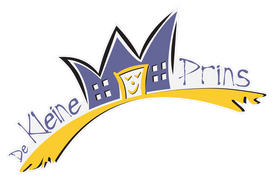 Kostenraming ouderbijdragenLijst met richtprijzen schooljaar 2023-2024Zwemmen (zwembad en busvervoer)1ste tot 5de leerjaar: € 6.206de leerjaar: Zwemmen: GRATIS – busvervoer : € 3.50TurnlessenTurntruitje: € 17Turnbroekje: donkerblauw of zwart – zelf aan te schaffenDe voor- en naschoolse opvang – door InfanoDe opvang wordt georganiseerd vanuit Infano Infano vzwKeizerstraat 35, 1740 TernatTel: 02/582 72 62www.infano.be Deze vindt echter wel plaats in onze schoolgebouwen.Prijzen:woensdagnamiddag:Schoolvrije dagen: Minder dan 3u aanwezig: € 4.50 •     Tussen 3u en 6u aanwezig: € 7 •      Meer dan 6u aanwezig: € 10Pedagogische activiteitenLeeruitstappen en –activiteiten: maximum bedrag per leeftijdsgroep.In overleg met de ouderraad bieden we een rijke waaier van culturele, sportieve en pedagogische activiteiten aan. We rekenen hiervoor jaarlijks een maximum bedrag aan. 
Dit bedrag staat los van bovenvermelde kosten. 
Voor de kinderen uit de kleuterschool bedraagt het maximumbedrag 50 euro. 
Voor leerlingen in de lagere school is dit maximum 105 euro.De bijdragen voor de sneeuwklassen (6de leerjaar) zijn niet opgenomen in deze bedragen. Maximaal ouderbijdrage 520 euro. Dit wordt gespreid over het derde, vierde, vijfde en zesde leerjaar.‘s morgens (voorschools):‘s avonds (naschools):afhaling vanaf:Bedrag11.45 uur tot 12  uur Gratis12.01 uur tot 12.30 uur€ 112.31 uur tot 13 uur€ 113.01 uur tot 13.30 uur € 113.31 uur tot 14 uur€ 1